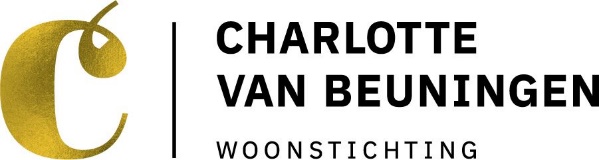 Bijlage B bij Reglement RvC:Rooster van aftreden vande Raad van CommissarissenWoonstichting Charlotte van BeuningenHet reglement is op 7 mei 2018 vastgesteld door de RvCHet reglement is op 19 juli 2018 gepubliceerd op de websiteHet reglement is 14 mei 2020 aangepast na de benoeming van 3 nieuwe RvC-leden
Vanaf 1 april 2020 heet Woonwijze voortaan woonstichting Charlotte van BeuningenIndeling Raad van Commissarissen naar woonplaats, profiel en hoofd- en nevenfunctie(s) A.L. Huibers, Oss				Maatschappelijk gebiedHoofdfunctie		Directeur van de Academie voor HRM en Bedrijfskunde van Avans Hogeschool 
‘s-HertogenboschMw. D.B.D.L.D. Huskens, Den Bosch	Juridisch / juridisch-economische expertiseHoofdfunctie					Senior adviseur bij Orde van Medisch Specialisten Mw. F.M.M. Crutzen, Munster Geleen	Politiek / maatschappelijk gebiedHoofdfunctie		Zelfstandige bij FC Coaching (adviseur, trainer en coach)Nevenfunctie		lid Raad van Commissarissen van woningcorporatie Weller	lid Raad van Commissarissen van woningcorporatie Portaal
Dhr. B.J.C. van Gompel, Den Bosch	VastgoedHoofdfunctie	Manager huisvesting, onderhoud en nieuwbouw Fontys HogescholenMw. M. Brouns, Den Bosch	FinancieelHoofdfunctie	Concern controller Stichting Gezondheidscentra Eindhoven 	Dhr. D. Vermaas, Klaaswaal 	Financieel Hoofdfunctie 	Partner Verstegen accountants en adviseursnaam, functiedatum benoemingdatum herbenoemingeinde huidige termijnHerbenoembaardhr. drs. A.L. Huiberslid, zetel namens de huurders01-10-201301-10-201701-10-2021Neemw. mr. D.B.D.L.D. Huskenslid01-03-201301-03-201701-03-2021NeeMw. drs. F.M.M. Crutzen lid, zetel namens de huurders06-05-201406-05-201806-05-2022NeeDhr. B.J.C. van Gompel01-04-202031-03-2024JaMw. M. Brouns01-04-202031-03-2024JaDhr. D. Vermaas13-05-202012-05-2024Ja